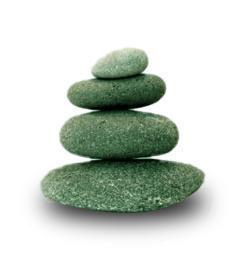 Supplemental Guide:Laboratory Genetics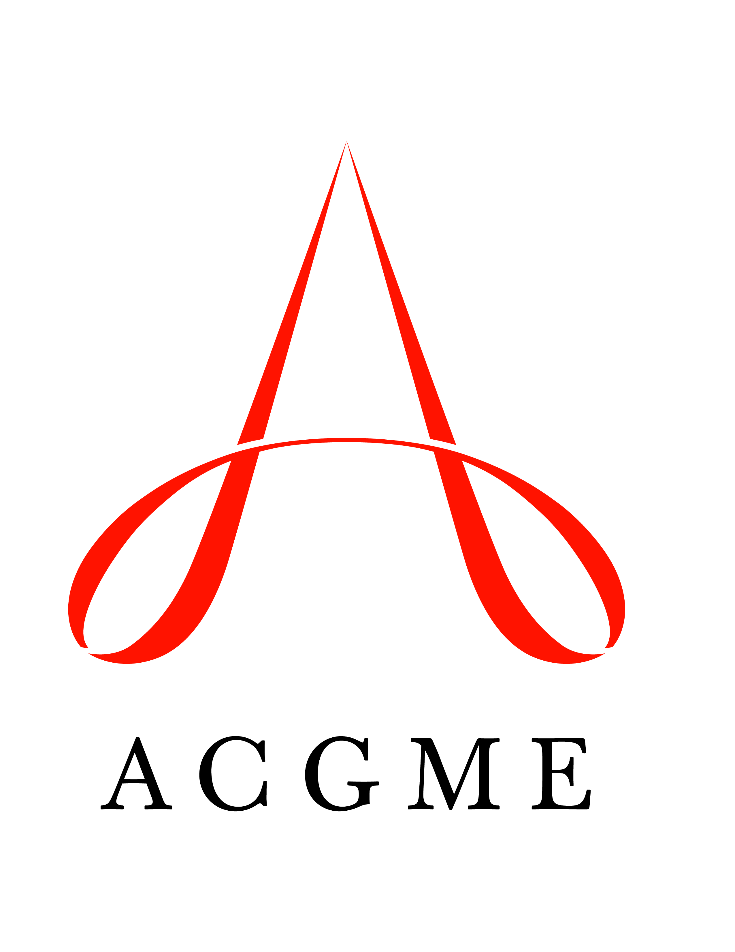 and GenomicsApril 2020TABLE OF CONTENTSIntroduction	3Patient Care	4Pre-Analytic	4Analytic	6Post-Analytic Skills	8Reports	10Medical Knowledge	12Foundations of Medical Genetics and Genomics	12Testing	14Systems-Based Practice	16Patient Safety and Quality Improvement (QI)	16System Navigation for Patient-Centered Care	18Laboratory Geneticist’s Role in Health Care System	20Accreditation, Compliance, and Quality Management	22Informatics	24Practice-Based Learning and Improvement	26Evidence-Based and Scholarship	26Reflective Practice and Commitment to Personal Growth	27Professionalism	29Professional Behavior and Ethical Principles	29Accountability and Conscientiousness	31Personal and Professional Well-Being	32Interpersonal and Communication Skills	33Patient- and Family-Centered Communication	33Interprofessional and Team Communication	35Communication within Health Care Systems	36Resources 	38Milestones Supplemental GuideThis document provides additional guidance and examples for the Laboratory Genetics and Genomics Milestones. This is not designed to indicate any specific requirements for each level, but to provide insight into the thinking of the Milestone Work Group.Included in this document is the intent of each Milestone and examples of what a Clinical Competency Committee (CCC) might expect to be observed/assessed at each level. Also included are suggested assessment models and tools for each subcompetency, references, and other useful information.Review this guide with the CCC and faculty members. As the program develops a shared mental model of the Milestones, consider creating an individualized guide (Supplemental Guide Template available) with institution/program-specific examples, assessment tools used by the program, and curricular components.Additional tools and references, including the Milestones Guidebook, Clinical Competency Committee Guidebook, and Milestones Guidebook for Residents and Fellows, are available on the Resources page of the Milestones section of the ACGME website.Available Milestones Resources  Milestones 2.0: Assessment, Implementation, and Clinical Competency Committees Supplement, 2021 - https://meridian.allenpress.com/jgme/issue/13/2s Milestones Guidebooks: https://www.acgme.org/milestones/resources/  Assessment Guidebook  Clinical Competency Committee Guidebook Clinical Competency Committee Guidebook Executive Summaries Implementation Guidebook Milestones Guidebook  Milestones Guidebook for Residents and Fellows: https://www.acgme.org/residents-and-fellows/the-acgme-for-residents-and-fellows/  Milestones Guidebook for Residents and Fellows Milestones Guidebook for Residents and Fellows Presentation Milestones 2.0 Guide Sheet for Residents and Fellows Milestones Research and Reports: https://www.acgme.org/milestones/research/  Milestones National Report, updated each fall  Milestones Predictive Probability Report, updated each fallMilestones Bibliography, updated twice each year Developing Faculty Competencies in Assessment courses - https://www.acgme.org/meetings-and-educational-activities/courses-and-workshops/developing-faculty-competencies-in-assessment/  Assessment Tool: Direct Observation of Clinical Care (DOCC) - https://dl.acgme.org/pages/assessment Assessment Tool: Teamwork Effectiveness Assessment Module (TEAM) - https://team.acgme.org/Improving Assessment Using Direct Observation Toolkit - https://dl.acgme.org/pages/acgme-faculty-development-toolkit-improving-assessment-using-direct-observation Remediation Toolkit - https://dl.acgme.org/courses/acgme-remediation-toolkit Learn at ACGME has several courses on Assessment and Milestones - https://dl.acgme.org/ Patient Care 1: Pre-Analytic Overall Intent: To ensure the fellow can identify appropriate specimens for testing and methods of collection, storage, and transportPatient Care 1: Pre-Analytic Overall Intent: To ensure the fellow can identify appropriate specimens for testing and methods of collection, storage, and transportMilestonesExamplesLevel 1 Describes the importance of clinical history for optimal test selectionIdentifies elements of a laboratory test requestIdentifies patient sex/gender, age, family history, and clinical indication as important factors in guiding test selectionIdentifies sample type, collection date, date of birth, referring provider, medical record number, and clinical indication(s) as important elements of a test request formLevel 2 Gathers pertinent elements of the clinical history to aid in test selectionRecognizes sources of pre-analytic errorDescribes rationale behind existing routine laboratory workflowsLocates pertinent clinical information required for testing using the electronic health record (EHR)Identifies that test results may be compromised if the specimen is collected in an inappropriate collection containerRecognizes that testing schedules can be modified to accommodate courier delaysLevel 3 Recommends the optimal test option(s) based on clinical or family history, with assistanceEvaluates a specimen for pre-analytic errors, with assistanceSuggests modifications to existing laboratory workflows based on clinical need, with assistanceRecommends targeted BRCA1 mutation testing for a patient where the familial variant is knownRecognizes that a referring laboratory frequently sends specimens of insufficient quantity and contacts send-out staff to discussProposes a new workflow for short turnaround time (STAT) specimensSuggests adding another testing batch to the weekly schedule to accommodate an increase in test volumeLevel 4 Independently recommends the optimal test(s) based on clinical or family historyIndependently evaluates a specimen for pre-analytic errors and identifies possible resolutions Independently suggests modifications to existing laboratory workflows based on clinical needRecommends targeted BRCA1 mutation testing for a patient where the familial variant is knownRecognizes that a referring laboratory frequently sends samples of insufficiency quantity and, working with laboratory supervisor, contacts send-out staff to discussSuggests adding another testing batch to the weekly schedule to accommodate an increase in test volumeLevel 5 Creates an algorithm for test selection based on clinical historyCreates a new protocol to assist the laboratory in the appraisal of specimen issuesIndependently develops a new laboratory workflowCreates an ordering algorithm in the EHR for familial BRCA1 testingCreates a Laboratory Information System alert for specimens received beyond the acceptable time windowCreates a visual aide for the accessioning staff to help them determine if a specimen was collected in the correct tubeCreates a new workflow to immediately notify the supervisor when a STAT specimen is receivedAssessment Models or ToolsDirect observationLaboratory Information System auditSample logSend-out test auditSimulationCurriculum Mapping Notes or ResourcesAmerican Board of Medical Genetics and Genomics (ABMGG). Learning guides. http://www.abmgg.org/pages/program_learning.shtml. Accessed 2019.Clinical and Laboratory Standards Institute (CLSI). CLSI eCLIPSE ultimate access. http://clsi.edaptivedocs.biz/Login.aspx. Accessed 2019.College of American Pathologists (CAP). Checklists www.cap.org. Accessed 2019.American College of Medical Genetics and Genomics (ACMG). Laboratory Standards and Guidelines. https://www.acmg.net/. Accessed 2019.New York Department of Health (NYDOH). Laboratory standards. https://www.wadsworth.org/regulatory/clep/clinical-labs/laboratory-standards. Accessed 2019.Molecular Diagnostics Textbooks, e.g., Molecular Diagnostics: Fundamentals, Methods, and Clinical Applications 3rd ed. by Buckingham PhD MB DLM(ASCP), Lela (Author)Patient Care 2: AnalyticOverall Intent: To understand the analytic components of the assays performed in the lab and demonstrate competency in analysisPatient Care 2: AnalyticOverall Intent: To understand the analytic components of the assays performed in the lab and demonstrate competency in analysisMilestonesExamplesLevel 1 Describes basic principles for major assays performed in the laboratoryDescribes quality control (QC) in the clinical laboratoryDiscusses the underlying principles of polymerase chain reaction (PCR) and karyotype analysisIdentifies the need for appropriate positive and negative controls for PCRLevel 2 Performs assays, with substantial assistanceIdentifies QC failuresPerforms PCR following the approved standard operating proceduresRecognizes when quality control results are outside of established limitsLevel 3 Performs assays, with minimal assistanceExplains possible sources of QC failuresPerforms karyotype analysis following the standard operating proceduresExplains how contamination can be a source of QC failuresExplains how suboptimal probe hybridization is a source of QC failuresLevel 4 Independently performs assaysInvestigates QC failures and proposes resolutionDemonstrates competence in karyotype analysisIdentifies hybridization temperature as a source of QC failures and makes appropriate adjustmentsLevel 5 Develops new, alternate, or improved assayIdentifies and implements a new QC approach for a clinical testResearches, designs, and implements a new cell enrichment protocolResearches and implements an informatics QC in conjunction with the wet lab QCAssessment Models or ToolsDirect observationLab-specific competency assessmentTrend reportsCurriculum Mapping Notes or ResourcesABMGG Learning GuidesCAP checklists www.cap.org. Accessed 2019.CLSI. http://clsi.edaptivedocs.biz/Login.aspx. Accessed 2019.ACMG. Medical Genetics Practice Resources. https://www.acmg.net/ACMG/Medical-Genetics-Practice-Resources/Practice_Resources/ACMG/Medical-Genetics-Practice-Resources/Medical-Genetics-Practice-Resources.aspx?hkey=d56a0de8-cfb0-4c6e-bf1e-ffb96e5f86aa. Accessed 2019.CPHG (Wiley publisher). https://currentprotocols.onlinelibrary.wiley.com/journal/19348258. Accessed 2019.AGT Cytogenetics Laboratory Manual (Wiley publisher). https://onlinelibrary.wiley.com/doi/book/10.1002/9781119061199. Accessed 2019.Patient Care 3: Post-Analytic SkillsOverall Intent: To provide clinically significant interpretation of lab results to effectively guide patient carePatient Care 3: Post-Analytic SkillsOverall Intent: To provide clinically significant interpretation of lab results to effectively guide patient careMilestonesExamplesLevel 1 Identifies normal resultsDiscusses the importance of patient’s clinical history to test interpretationCorrectly identifies a normal male or female karyotypeCorrectly identifies noncarrier for sickle cell anemiaRecognizes that a female karyotype for a male patient may not be due to a laboratory errorLevel 2 Interprets simple results, with assistanceGathers pertinent elements of the clinical history to aid in interpretationCorrectly identifies t(9;22) as a common finding in a patient with chronic myeloid leukemia (CML)Correctly identifies a BRCA1 missense variant on DNA sequencing in a patient with familial breast cancer Recognizes that a female karyotype for a male patient may be due to transplantLevel 3 Interprets complex results, with assistanceIntegrates results with the clinical history to develop a final interpretation, with assistanceCorrectly identifies a BRCA1 indel variant on DNA sequencing in a patient with familial breast cancerIncorporates bone marrow biopsy findings with karyotype and fluorescence in situ hybridization (FISH) results to diagnose acute myeloid leukemia (AML)Level 4 Independently interprets resultsIndependently integrates results with the clinical history to develop a final interpretationReconciles discordant karyotype and FISH results that suggest a myeloid disease process with pathology results that suggest a lymphoid disease processLevel 5 Develops an improved result interpretation workflowIdentifies novel correlations between results and clinical historyCreates an enhancement in the bioinformatics pipeline for variant assessmentPublishes a unique gene or pathogenic variant association for intellectual disabilityAssessment Models or ToolsDirect observationMultisource feedbackMedical record (chart) auditReport reviewCurriculum Mapping Notes or ResourcesABMGG. Training & Certification Learning Guides. http://www.abmgg.org/pages/program_learning.shtml. Accessed 2019.Genetic Databases, e.g., https://www.ncbi.nlm.nih.gov/omim.TextbooksACMG. Technical Standards and Guidelines. https://www.acmg.net/ACMG/Medical-Genetics-Practice-Resources/Technical_Standards_and_Guidelines.aspx. Accessed 2019.CAP checklists www.cap.org. Accessed 2019.Patient Care 4: ReportsOverall Intent: To generate effective clinical genetics reports for both simple and complex cases while using accurate terminology/nomenclature and providing appropriate recommendationsPatient Care 4: ReportsOverall Intent: To generate effective clinical genetics reports for both simple and complex cases while using accurate terminology/nomenclature and providing appropriate recommendationsMilestonesExamplesLevel 1 Identifies the elements of a laboratory reportIdentifies that reports can be revisedIn a report identifies sample type, date of collection, test name, clinical indication, test results, and interpretation as key elements of a reportIdentifies that a typographical error can be corrected after a report is finalizedLevel 2 Drafts a report for simple cases using accurate terminology/ nomenclature, with assistanceIdentifies when to correct, amend, or addend a report based on the type of alteration requiredDrafts a report for normal chromosomal microarray (CMA)Identifies that a wrong date of birth requires a corrected reportIdentifies that a change in variant classification requires an amended report and possible recontacting of providersIdentifies that additional test results require an addended reportLevel 3 Drafts a report for complex cases using accurate terminology/ nomenclature, with assistanceDrafts a revised report, with assistanceDrafts a report for CMA with both terminal copy number loss and terminal copy number gain that suggests a possible unbalanced translocationDrafts an amended report for nomenclature changesDrafts an addended report for additional test resultsLevel 4 Independently generates concise reports for complex casesIndependently generates a revised reportGenerates a report for CMA with both terminal copy number loss and terminal copy number gain that suggests a possible unbalanced translocation and recommends additional testingGenerates an amended report that updates nomenclatureGenerates an addended report to include results of additional testingLevel 5 Develops a new reporting template for original or revised reportsDevelops a template to integrate the cytogenetic and molecular findings in complex cancer cases into a single interpretationCreates an automated process for correcting reportsAssessment Models or ToolsDirect observationLab-specific competency assessmentMultisource feedbackReview of reports at sign-outCurriculum Mapping Notes or ResourcesABMGG. Training & Certification Learning Guides. http://www.abmgg.org/pages/program_learning.shtml. Accessed 2019.CLSI. ECLIPSE. http://clsi.edaptivedocs.biz/Login.aspx. Accessed 2019.CAP checklists www.cap.org. Accessed 2019.ACMG. Technical Standards and Guidelines. https://www.acmg.net/ACMG/Medical-Genetics-Practice-Resources/Technical_Standards_and_Guidelines.aspx. Accessed 2019.International System for Cytogenetic Nomenclature (ISCN)Human Genome Variation Society (HGVS)Medical Knowledge 1: Foundations of Medical Genetics and GenomicsOverall Intent: To progressively incorporate basic science knowledge into patient careMedical Knowledge 1: Foundations of Medical Genetics and GenomicsOverall Intent: To progressively incorporate basic science knowledge into patient careMilestonesExamplesLevel 1 Defines relevant medical terminologyExplains basic structure and function of the genomeDescribes the basic mechanisms of germline and somatic disease developmentDemonstrates understanding of most common clinical signs and symptoms of genetic conditionsDescribes chromosome structure; also describes similarities and differences between DNA and RNADescribes mitosis and meiosisDescribes Mendelian patterns of inheritanceDescribes the two-hit hypothesis for cancer developmentLevel 2 Describes genetic conditions using accurate medical terminologyIdentifies the basic genomic alterations underpinning abnormal lab resultsRecognizes the pathogenic mechanisms for well-described conditionsDescribes features of common microdeletion syndromesDescribes basic types of genetic findings, such as aneuploidies, structural variants, single nucleotide variants (SNV), copy number variations (CNV), and uniparental disomyExplains non-Mendelian inheritance patternsExplains haploinsufficiencyLevel 3 With assistance, assimilates and integrates medical information to generate a differential diagnosisCorrelates genomic alterations and phenotypic information to guide laboratory testing and interpretation, with assistanceApplies understanding of pathogenic mechanisms to interpretation of test results, with assistanceDiscusses the implications of consanguinity in a pedigree, the risk for autosomal recessive conditions, and laboratory test results that may suggest consanguinityRecommends using methylation testing for Prader-Willi/Angelman syndrome (PWS/AS) versus FISH testingDiscusses the role of a Robertsonian translocation in familial Down syndromeLevel 4 Independently assimilates and integrates medical information to generate a differential diagnosisIndependently correlates genomic alterations and phenotypic information to guide laboratory testing and interpretationIndependently applies understanding of pathogenic mechanisms to interpretation of test resultsBased on apparent X-linked inheritance, identifies Duchenne and Emery-Dreifuss syndrome in the differential diagnosis for a boy with muscular dystrophyDescribes the occurrence of SNVs or CNVs involving ELN and their laboratory interpretationRecognizes the clinical urgency to identify t(15;17) in a patient with acute promyelocytic leukemia (APML)Level 5 Mentors others in the process of integration of clinical and laboratory findings to generate a differential diagnosisPresents a new clinical genomic/phenotypic correlationLeads working groups with fellows/residents/graduate students to teach the process of developing a differential diagnosisPresents work at national meeting(s) and/or publishes work in peer-reviewed journal(s)Assessment Models or ToolsDidactic courses exams (if applicable)Direct observationFaculty and staff member evaluationsIn-training examCurriculum Mapping Notes or ResourcesGene Reviews. https://www.ncbi.nlm.nih.gov/books/NBK1116/. Accessed 2019.ABMGG. Training & Certification Learning Guides. http://www.abmgg.org/pages/program_learning.shtml. Accessed 2019.TextbooksMedical Knowledge 2: TestingOverall Intent: To understand how to critically evaluate test methodologies and the steps needed to design, assess, and validate a new laboratory testMedical Knowledge 2: TestingOverall Intent: To understand how to critically evaluate test methodologies and the steps needed to design, assess, and validate a new laboratory testMilestonesExamplesLevel 1 Defines the basic components of a test validation and verificationDescribes various methodologies used in a clinical genetics laboratoryDefines sensitivity, specificity, positive/negative predictive values, and reproducibilityIdentifies the procedures that require tissue culture and those that require nucleic acid extractionLevel 2 Describes methods and data used in establishing test performance characteristics for validation and verificationDescribes the strengths and limitations of a genetic laboratory testIdentifies the need for appropriate known normal and abnormal specimens for determining the test reference range or precisionExplains why Sanger sequencing may miss deletionsDescribes limitations for next-generation DNA sequencingLevel 3 Determines test performance characteristics, with assistanceDetermines the optimal technologies and platforms for genetic tests, with assistanceCalculates sensitivity, specificity, positive/negative predictive value, and reproducibilityIdentifies that a balanced rearrangement should be characterized by karyotyping rather than by CMALevel 4 Independently calculates test performance characteristicsIndependently determines the optimal technologies and platforms for genetic testsCalculates sensitivity, specificity, positive/negative predictive value and reproducibilityIdentifies that atypical BCR-ABL1 fusions may yield discrepant results across karyotype, FISH, and PCR Level 5 Designs a test validation/verification and establishes QC metricsIndependently designs a new test for a genetic conditionDesigns a test validation strategy for plasma to be an acceptable specimen for a laboratory test that is currently only being performed on fibroblastsDesigns a test to detect multiple partners of a frequently rearranged geneAssessment Models or ToolsDirect observationIn-training exam and/or in-house examPortfolioCurriculum Mapping Notes or ResourcesWiktor AE, Van Dyke DL, Stupca PJ, Ketterling RP, Thorland EC, Shearer B., Dewald GW. Preclinical validation of fluorescence in situ hybridization assays for clinical practice. Genetics in Medicine. 2006;8(1):16-23. https://doi.org/10.1097/01.gim.0000195645.00446.61. Accessed 2019.ACMG. Technical Standards and Guidelines. https://www.acmg.net/ACMG/Medical-Genetics-Practice-Resources/Technical_Standards_and_Guidelines.aspx. Accessed 2019.CLSI. Fluorescence in Situ Hydridization Methods for Clinical Laboratories; Approved Guideline. 2nd ed. Wayne, PA: Clinical and Laboratory Standards Institute; 2013. https://clsi.org/media/1482/mm07a2_sample.pdf. Accessed 2019.Ciolino AL, Tang ME, Bryant R. Statistical treatment of fluorescence in situ hybridization validation data to generate normal reference ranges using excel functions. J Mol Diagn. 2009;11:330-333. https://doi.org/10.2353/jmoldx.2009.080101. Accessed 2019. Systems-based Practice 1: Patient Safety and Quality Improvement (QI)Overall Intent: To engage in the analysis and management of patient safety events, including relevant communication with patients, families, and health care professionals/clients; to conduct a QI projectSystems-based Practice 1: Patient Safety and Quality Improvement (QI)Overall Intent: To engage in the analysis and management of patient safety events, including relevant communication with patients, families, and health care professionals/clients; to conduct a QI projectMilestonesExamplesLevel 1 Describes common patient safety eventsIdentifies that processes exist for reporting patient safety eventsDemonstrates knowledge of QI conceptsLists patient misidentification and compromised specimens as common patient safety eventsDescribes how to report, using the institutional reporting systems, that a patient’s sample was compromisedDescribes fishbone tool, Plan-Do-Study-Act (PDSA) cycle, measures of change (process, outcome), run charts, root cause analysisLevel 2 Identifies system factors that lead to patient safety eventsDefines the institutional process of safety reporting systemsDescribes laboratory QI initiativesRecognizes that institutional courier delays may compromise specimen qualityUsing the institutional reporting system for patient safety events, reports an event that patient’s sample was compromisedExamines existing processes/standard operating procedures to identify areas that can be improved to prevent mishandling of patient samplesLevel 3 Participates in analysis of patient safety events (simulated or actual)Given a safety-related concern, can describe the risk management process of disclosing such events to the appropriate individualsParticipates in laboratory QI initiativesParticipates in the preparation of a laboratory non-conformance report that includes patients’ risk assessmentThrough simulation, communicates with provider/client about a misplaced sample and recommends remedy optionsParticipates in root cause analysis of a compromised patient sampleLevel 4 Conducts analysis of patient safety events and offers error prevention strategies (simulated or actual)Reports patient safety events (simulated or actual event)Demonstrates the skills required to identify, develop, implement, and analyze a QI projectCollaborates with quality specialists or supervisor to conduct an analysis of a non-conformance event resulting in a compromised specimen, proposes a solution, and effectively communicates with provider/client about such eventParticipates in a QI project to decrease specimen mishandling occurrence within the institutionLevel 5 Actively engages teams and processes to modify systems to prevent patient safety eventsDevelops innovative protocols to detect and report safety eventsDevelops and assesses QI initiatives at the institutional or community levelAssumes a leadership role at the departmental or institutional level for patient safetyConducts a simulation or internal mock challenge for early identification of patient safety riskInitiates and completes a QI project to decrease the ordering of unnecessary tests in order to decrease health care costsAssessment Models or ToolsDirect observationMedical record (chart) auditMultisource feedbackPortfolioSelf-reflectionSimulationCurriculum Mapping Notes or ResourcesInstitute of Healthcare Improvement http://www.ihi.org/Pages/default.aspx. Accessed 2019.CMS. How to Use the Fishbone Tool for Root Cause Analysis. https://www.cms.gov/medicare/provider-enrollment-and-certification/qapi/downloads/fishbonerevised.pdf. Accessed 2019. Systems-Based Practice 2: System Navigation for Patient-Centered CareOverall Intent: To effectively navigate the health care system, including the interdisciplinary team and other care providers, to adapt care to a specific patient population to ensure high-quality patient outcomesSystems-Based Practice 2: System Navigation for Patient-Centered CareOverall Intent: To effectively navigate the health care system, including the interdisciplinary team and other care providers, to adapt care to a specific patient population to ensure high-quality patient outcomesMilestonesExamplesLevel 1 Identifies the importance of coordinating careExplains the importance of effective transitions of care and hand-offsUnderstands flow of lab information and responsibilities of specific staff membersUnderstands the laboratory and clinical service integration in order to effectively communicate client needsUnderstands that when preparing to go on vacation, it is important to communicate details of pending cases to the covering laboratory fellow/staff and laboratory directorLevel 2 Describes effective care coordination with the clinical and laboratory teamDescribes examples of safe and effective transitions of care/hand-offsDocuments communication regarding ongoing cases when handing off pagers or ending a rotationDescribes the communication for a pending critical specimen/caseLevel 3 Coordinates care with the clinical and laboratory team, with assistancePerforms safe and effective transitions of care/hand-offsCommunicates critical results directly to providersEmails successor when rotating off service about an instrument problem and the steps taken to resolveLevel 4 Coordinates care with the clinical and laboratory teamModels and advocates for safe and effective transitions of care/hand-offsCommunicates critical results directly to providersCoordinates multiple test requests on a single specimenPrior to going on vacation, proactively prepares a plan and informs the covering fellow/resident/staff about pending tests for critical patientsLevel 5 Improves quality of transitions of care within and across health care delivery systems to optimize patient outcomesDevelops a protocol for transitioning specimen/case status among laboratory fellows/residents/staff membersAssessment Models or ToolsDirect observationMultisource feedbackReview of sign-out tools, use and review of checklistsSelf-reflectionCurriculum Mapping Notes or ResourcesLaboratory standard operating procedures.CAP checklists. www.cap.org. Accessed 2019.Kaplan KJ. In pursuit of patient-centered care. 2016. http://tissuepathology.com/2016/03/29/in-pursuit-of-patient-centered-care/#axzz5e7nSsAns. Accessed 2019.Systems-Based Practice 3: Laboratory Geneticist’s Role in Health Care SystemOverall Intent: To understand his/her role in the complex health care system and how to optimize the system to improve patient care and the health system’s performanceSystems-Based Practice 3: Laboratory Geneticist’s Role in Health Care SystemOverall Intent: To understand his/her role in the complex health care system and how to optimize the system to improve patient care and the health system’s performanceMilestonesExamplesLevel 1 Identifies key components of the health care systemIdentifies basic types of medical reimbursementIdentifies systems and providers involved in test ordering and paymentRecognizes that samples collected in the intensive care unit (ICU) versus outpatient clinic may have different prioritiesDemonstrates basic knowledge of how a laboratory is reimbursed for testingLevel 2 Describes how components of a health care system are interrelated, and how this impacts patient careIdentifies testing documentation related to billing and reimbursementDescribes the financial components related to the laboratory operationUnderstands the impact of health plans on testing workflow and reimbursementIdentifies the importance of international classification of diseases (ICD)/common procedural technology (CPT) code for insurance billingExplains the types of direct and indirect costsLevel 3 Collaborates with the other members of the health care system, with assistanceIdentifies opportunities for cost-effective patient careIdentifies inter-relationship between fiscal responsibility and quality metrics in a lab (e.g., balancing staffing needs, test reagent needs, cost containment, and billing efficiency)Contacts ordering provider when requisition is missing information or inappropriate tests are orderedReviews worksheets to identify cases of duplicate testingGathers information regarding usage of stock reagents to determine if volumes are too high (reagent expires before use leading to waste)Level 4 Independently collaborates with the other members of the health care systemPractices cost-effective patient careIndependently drafts the assessment of a laboratory fiscal metric for director reviewContacts ordering provider to suggest alternate test for optimal patient careMeets with other members of the health care team to improve testing algorithms for specific clinical indicationsGives an in-service presentation to the clinical team describing best test-ordering practices to optimize cost-effective careMeet with vendors to determine if volume purchasing can result in a price discountEvaluates trends in monthly test volumesLevel 5 Advocates for or leads systems change that enhances high-value, efficient, and effective patient careParticipates in a local or national committee related to fiscal issues in genetic testingWorks with EHR staff to create a pop-up box displaying a patient’s Cytochrome P450 2C9 (CYP2C9) alleles and dosing recommendations when ordering warfarinWorks with EHR staff to create a pop-up box to confirm an order that may be inappropriate based on patient’s age or time of last collectionServes as a member of the laboratory utilization committeeAssessment Models or ToolsDirect observationMedical record (chart) auditCurriculum Mapping Notes or ResourcesThe Kaiser Family Foundation: Topic: health reform https://www.kff.org/topic/health-reform/. Accessed 2019.Dzau VJ, McClellan M, Burke S, et al. Vital directions for health and health care: priorities from a National Academy of Medicine Initiative. March 2016. https://nam.edu/vital-directions-for-health-health-care-priorities-from-a-national-academy-of-medicine-initiative/. Accessed 2019.American Board of Internal Medicine. QI/PI activities. http://www.abim.org/maintenance-of-certification/earning-points/practice-assessment.aspx. Accessed 2019.PLUGSPharmGKB. https://www.pharmgkb.org/. Accessed 2019.CPT and/or ICD Coding manualsSystems-Based Practice 4: Accreditation, Compliance, and Quality ManagementOverall Intent: To gain in-depth knowledge of the components of laboratory accreditation, regulatory compliance, and quality managementSystems-Based Practice 4: Accreditation, Compliance, and Quality ManagementOverall Intent: To gain in-depth knowledge of the components of laboratory accreditation, regulatory compliance, and quality managementMilestonesExamplesLevel 1 Identifies laboratory accreditation and licensing agenciesDefines terminology related to laboratory qualityDescribes the roles of College of American Pathologists (CAP) and Clinical Laboratory Improvement Amendments (CLIA) in clinical testingDefines the terms quality management, quality assurance, quality control, quality improvement, and proficiency testingLevel 2 Describes the accreditation process, its requirements and necessary documentationInterprets quality data and charts and trends, including proficiency testing results, with assistanceDescribes regulatory requirements and complianceAssesses trends of harvest failure or growth failure cytogenetic/molecular testingEvaluates daily instrument quality control and proficiency testing result summariesLevel 3 Participates in review of laboratory practice to assure compliance with accreditation requirementsIndependently evaluates quality indicators, including proficiency testing resultsParticipates in departmental quality assurance/quality control meetings, conferences, and accreditation/regulatory summation meetingsAssesses harvest failure or growth failure for cytogenetic/molecular testingEvaluates monthly and daily instrument quality control and proficiency testing reportsLevel 4 Actively participates in the laboratory self-inspectionFormulates a response for a proficiency test failure (actual or simulated)Performs mock or self-inspections using a CAP checklistAssists in developing a strategy for handling quality control or proficiency testing failuresLevel 5 Participates in the inspection of an external laboratory Reviews the quality management plan to identify areas for improvementsParticipates an inspection of another laboratoryServes on a committee for a regional or national accreditation agencyIdentifies alternate assessment options for laboratory proficiency testingAssessment Models or ToolsAudit of proficiency testing response draftAudit of quality control reviewsDirect observationDocumentation of inspector training and participation in fellow portfolioPlanning and completion of quality improvement projectsPresentation reviewsMultisource feedbackCurriculum Mapping Notes or ResourcesABMGG. Training & Certification Learning Guides. http://www.abmgg.org/pages/program_learning.shtml. Accessed 2019.CLSI. http://clsi.edaptivedocs.biz/Login.aspx. Accessed 2019.CAP checklists. www.cap.org. Accessed 2019.ACMG. Technical Standards and Guidelines. https://www.acmg.net/ACMG/Medical-Genetics-Practice-Resources/Technical_Standards_and_Guidelines.aspx. Accessed 2019.CMS. CLIA. https://www.cms.gov/Regulations-and-Guidance/Legislation/CLIA/index.html?redirect=/CLIA/05_CLIA_Brochures.asp. Accessed 2019.CDC. Good Laboratory Practices for Biochemical Genetic Testing and Newborn Screening for Inherited Metabolic Disorders. https://www.cdc.gov/mmwr/pdf/rr/rr6102.pdf. Accessed 2019.CAP. Inspector Training. https://www.cap.org/laboratory-improvement/accreditation/inspector-training. Accessed 2019.Systems-Based Practice 5: InformaticsOverall Intent: To be able to collect, manage, use, and share data and information to support the delivery of accurate, high-quality health care and promote optimal patient outcomesSystems-Based Practice 5: InformaticsOverall Intent: To be able to collect, manage, use, and share data and information to support the delivery of accurate, high-quality health care and promote optimal patient outcomesSystems-Based Practice 5: InformaticsOverall Intent: To be able to collect, manage, use, and share data and information to support the delivery of accurate, high-quality health care and promote optimal patient outcomesMilestonesExamplesLevel 1 Demonstrates familiarity with basic technical concepts of hardware, operating systems, databases, and software for general purpose applicationsIdentifies the various resources including software, tools and databases used for classification of variantsLogs into institutional systemsLocates the most common web-based genomics resourcesLogs into institutional systemsLocates the most common web-based genomics resourcesLevel 2 Identifies laboratory specific software, key technical concepts, interfaces, workflow, barcode application, and automation systems (enterprise systems architecture)Uses resources to classify variants in the context of the phenotype, with assistanceDescribes laboratory information systems and other interfaced systems and their roles in laboratory operations and health care deliveryUses ACMG guideline, ClinGen (https://clinicalgenome.org/) or ClinVar to classify variantsDescribes laboratory information systems and other interfaced systems and their roles in laboratory operations and health care deliveryUses ACMG guideline, ClinGen (https://clinicalgenome.org/) or ClinVar to classify variantsLevel 3 Discusses laboratory initiatives based on informatics (system implementation and configuration)Independently uses resources to perform routine variant classification using professional standards and guidelinesExplains the role and responsibility of laboratory geneticists with regard to selection, oversight, and use of informatics systems in the laboratoryClassifies a CFTR variant according to current professional standards and guidelinesExplains the role and responsibility of laboratory geneticists with regard to selection, oversight, and use of informatics systems in the laboratoryClassifies a CFTR variant according to current professional standards and guidelinesLevel 4 Applies informatics tools as needed in laboratory initiatives (e.g., data management and security, computational statistics, information governance)Independently uses resources to reclassify ambiguous variantsUses computational statistics to identify turnaround time outliersRetrospectively reviews large data set to confirm/establish reference rangesUses available resources to reclassify a previously ambiguous CFTR variantUses computational statistics to identify turnaround time outliersRetrospectively reviews large data set to confirm/establish reference rangesUses available resources to reclassify a previously ambiguous CFTR variantLevel 5 Proposes medical informatics improvements for the operation of the laboratoryContributes to the knowledge base for the refinement of ambiguous test results and variant classificationsIdentifies and resolves issues, potential problems, and challenges in EHR handling of genetic test resultsParticipates on a national level to create standards and guidelines for variant classificationPublishes work on test result classification in a peer-reviewed journalIdentifies and resolves issues, potential problems, and challenges in EHR handling of genetic test resultsParticipates on a national level to create standards and guidelines for variant classificationPublishes work on test result classification in a peer-reviewed journalAssessment Models or ToolsDirect observation: how residents reflect their knowledge of laboratory information systems components in the health care system in the care of patientsPortfolio of completed projectsPublication and presentation recordTraining on clinical genetic data analysis software systemsDirect observation: how residents reflect their knowledge of laboratory information systems components in the health care system in the care of patientsPortfolio of completed projectsPublication and presentation recordTraining on clinical genetic data analysis software systemsCurriculum Mapping Notes or ResourcesUCSC. Genome browser. https://genome.ucsc.edu/training/. Accessed 2019.ClinGen. Training Modules. https://clinicalgenome.org/curation-activities/variant-pathogenicity/training-materials/. Accessed 2019.ACMG. Technical Standards and Guidelines. https://www.acmg.net/ACMG/Medical-Genetics-Practice-Resources/Technical_Standards_and_Guidelines.aspx. Accessed 2019.UCSC. Genome browser. https://genome.ucsc.edu/training/. Accessed 2019.ClinGen. Training Modules. https://clinicalgenome.org/curation-activities/variant-pathogenicity/training-materials/. Accessed 2019.ACMG. Technical Standards and Guidelines. https://www.acmg.net/ACMG/Medical-Genetics-Practice-Resources/Technical_Standards_and_Guidelines.aspx. Accessed 2019.Practice-Based Learning and Improvement 1: Evidence-Based and ScholarshipOverall Intent: To incorporate evidence into clinical practicePractice-Based Learning and Improvement 1: Evidence-Based and ScholarshipOverall Intent: To incorporate evidence into clinical practiceMilestonesExamplesLevel 1 Demonstrates how to access and select applicable evidenceAccesses ACMG Laboratory Standards and GuidelinesPerforms a search on PubMed to address a clinical questionLevel 2 Identifies and applies the best available evidence and/or clinical laboratory standards/guidelines to guide diagnostic evaluation of simple casesApplies ACMG guidelines for analyzing the correct number of cells and using appropriate cell culture conditionsLevel 3 Identifies and applies the best available evidence and/or clinical laboratory standards/guidelines to guide diagnostic evaluation of complex casesUses ClinVar or other databases to guide results interpretationLevel 4 Critically appraises and applies evidence to guide lab-based recommendations, even in the face of conflicting dataAssesses the primary literature to identify genotype-phenotype correlations or conditions associated with variable expressivity/reduced penetrance to guide the need for reflex or parental testing and to aid in the interpretation of a resultLevel 5 Mentors others to critically appraise and apply evidence for complex cases; and/or participates in the development of laboratory standards/guidelinesLeads teaching on application of ACMG guidelines in the interpretation of variants of uncertain significanceAssessment Models or ToolsDirect observationOral or written examinationsPresentation evaluationReview of drafted reportsScholarly portfolioCurriculum Mapping Notes or ResourcesUS National Library of Medicine. PubMed Tutorial. https://www.nlm.nih.gov/bsd/disted/pubmedtutorial/cover.html. Accessed 2019.ClinGen. https://clinicalgenome.org/. Accessed 2019.ACMG. Technical Standards and Guidelines. https://www.acmg.net/ACMG/Medical-Genetics-Practice-Resources/Technical_Standards_and_Guidelines.aspx. Accessed 2019.Practice-Based Learning and Improvement 2: Reflective Practice and Commitment to Personal GrowthOverall Intent: To seek clinical performance information with the intent to improve care; to reflect on all domains of practice, personal interactions, and behaviors, and their impact on colleagues and patients (reflective mindfulness); to develop clear objectives and goals for improvement in some form of a learning planPractice-Based Learning and Improvement 2: Reflective Practice and Commitment to Personal GrowthOverall Intent: To seek clinical performance information with the intent to improve care; to reflect on all domains of practice, personal interactions, and behaviors, and their impact on colleagues and patients (reflective mindfulness); to develop clear objectives and goals for improvement in some form of a learning planMilestonesExamplesLevel 1 Realizes responsibility for personal and professional development by establishing goalsIdentifies the gap(s) between expectations and actual performanceActively seeks opportunities to improveAdopts the ACGME Milestones as personal study guide to perform periodic self-assessment in one or multiple areasUses ABMGG Learning Guides to identify gaps in knowledgeIdentifies mentors for personal and career developmentAsks for input from program directorLevel 2 Demonstrates willingness to receiving performance data and feedback in order to inform goalsAnalyzes and reflects on the factors which contribute to gap(s) between expectations and actual performanceDesigns and implements a learning plan, with assistanceIdentifies areas for improvement using the ACGME Milestones when performing periodic self-assessment in one or multiple areasAssesses time management skills to achieve competency in a laboratory processWorks with mentors to create or adapt a career development plan and to seek additional professional and personal growth opportunitiesWhen prompted, develops individual learning plan to improve skills in variant classificationLevel 3 Seeks performance data and feedback with respectInstitutes behavioral change(s) to narrow the gap(s) between expectations and actual performanceIndependently creates and implements a learning planPerforms a monthly review of learner’s case interpretations with the program directorExecutes plans for improvement in weak areas/gaps identified when using the ACGME Milestones or ABMGG Learning Guides to perform periodic self-assessmentExecutes their career development plan  with mentor(s) and self-monitors progress periodicallyLevel 4 Models appropriate and thoughtful seeking and consideration of feedbackCritically evaluates the effectiveness of behavioral changes in narrowing the gap(s) between expectations and actual performanceUses performance data to measure the effectiveness of the learning plan and improves it when necessaryEstablishes a monthly review of learner’s case interpretations with the program director and faculty members, and encourages others to do the sameSeeks additional rotation(s) in weak areas/gaps identified when using the ACGME Milestones and ABMGG Learning GuidesUses in-training exam scores and monthly case reviews to ensure readiness for independent practiceLevel 5 Coaches others in personal and professional developmentFacilitates the design and implementation of learning plans for othersCoaches first-year fellows in how to use the ABMGG Learning GuidesAssists first-year fellows in developing their individualized learning plansAssessment Models or ToolsDirect observationMultisource feedbackReview of learning planSelf-reflectionCurriculum Mapping Notes or ResourcesHojat M, Veloski JJ, Gonnella JS. Measurement and correlates of physicians' lifelong learning. Acad Med. 2009;84(8):1066-74. Contains a validated questionnaire about physician lifelong learning.Burke AE, Benson B, Englander R, Carraccio C, Hicks PJ. Domain of competence: practice-based learning and improvement. Acad Pediatr. 2014;14:S38-S54.American Board of Medical Genetics and Genomics (ABMGG). Learning guides. http://www.abmgg.org/pages/program_learning.shtml. Accessed 2019.Professionalism 1: Professional Behavior and Ethical PrinciplesOverall Intent: To recognize and address lapses in ethical and professional behavior, demonstrate ethical and professional behaviors, and use appropriate resources for managing ethical and professional dilemmasProfessionalism 1: Professional Behavior and Ethical PrinciplesOverall Intent: To recognize and address lapses in ethical and professional behavior, demonstrate ethical and professional behaviors, and use appropriate resources for managing ethical and professional dilemmasMilestonesExamplesLevel 1 Demonstrates knowledge of the ethical principles underlying laboratory testingDescribes how to report professionalism lapses, including strategies for addressing common barriersUnderstands that being tired can contribute to lapses in professionalismUnderstands that being late can have an adverse effect on patient care and on professional relationshipsArticulates how the principle of “do no harm” applies to laboratory testingLevel 2 Analyzes straightforward situations using ethical principles Demonstrates insight into professional behavior in routine situations; takes responsibility for own professionalism lapsesRefrains from discussing a case when in public placesNotifies appropriate supervisor when another learner appears to be impairedLevel 3 Recognizes the need for and uses appropriate resources to seek solutions in managing and resolving complex ethical situations Demonstrates professional behavior in complex or stressful situationsAfter noticing a colleague’s inappropriate social media post, reviews policies related to posting of content and seeks guidanceRemains calm when confronted by a provider who is upset or frustratedLevel 4 Manages complex ethical situationsRecognizes situations that may trigger professionalism lapses and intervenes to prevent lapses in self and othersModels respect for patients and promotes the same from colleagues when lab errors are identified and required correctionWhen observing a faculty member being aggressive towards learners, identifies institutional resources for reporting and intervenes on the learner’s behalfLevel 5 Identifies and seeks to address system-level factors that introduce or exacerbate ethical problems or impede their resolution Coaches others when their behavior fails to meet professional expectationsCoaches others when their behavior fails to meet professional expectations and creates a performance improvement plan to prevent recurrenceEngages laboratory staff to address delayed turnaround time to decrease patient and provider frustrationsCreates a mini-course for laboratory staff members to address customer service concernsAssessment Models or ToolsDirect observationGlobal evaluationMultisource feedbackOral or written self-reflectionSimulationCurriculum Mapping Notes or ResourcesAmerican Medical Association Code of Ethics. https://www.ama-assn.org/delivering-care/ama-code-medical-ethics. Accessed 2019.Byyny RL, Papadakis MA, Paauw DS, Pfiel S, Alpha Omega Alpha. Medical Professionalism Best Practices. Menlo Park, CA: Alpha Omega Alpha Honor Medical Society; 2015. https://alphaomegaalpha.org/pdfs/2015MedicalProfessionalism.pdf. Accessed 2019.Levinson W, Ginsburg S, Hafferty FW, Lucey CR. Understanding Medical Professionalism. New York, NY: McGraw-Hill Education; 2014. https://accessmedicine.mhmedical.com/book.aspx?bookID=1058. Accessed 2019.Domen RE, Johnson K, Conran RM, et al. Professionalism in pathology: a case-based approach as a potential education tool. Arch Pathol Lab Med. 2017;141:215-219. https://doi.org/10.5858/arpa.2016-2017-CP. Accessed 2019.Bynny RL, Paauw DS, Papadakis MA, Pfeil S. Medical Professionalism Best Practices: Professionalism in the Modern Era. Menlo Park, CA: Alpha Omega Alpha Honor Medical Society; 2017. http://alphaomegaalpha.org/pdfs/Monograph2018.pdf. Accessed 2019.Professionalism 2: Accountability and ConscientiousnessOverall Intent: To take responsibility for one’s own actions and the impact on patients and other members of the health care teamProfessionalism 2: Accountability and ConscientiousnessOverall Intent: To take responsibility for one’s own actions and the impact on patients and other members of the health care teamMilestonesExamplesLevel 1 Responds promptly to instructions, requests, or reminders to complete tasks and responsibilitiesHas timely attendance at laboratory meetings, grand rounds and clinical conferencesCompletes administrative tasks, safety training documentation, and procedure review by specified due dateLevel 2 Takes ownership and performs tasks and responsibilities in a timely mannerCompletes evaluations by specified due dateCompletes assigned tasks before taking scheduled leaveLevel 3 Anticipates situations that may impact own ability to meet responsibilities and describes the impact on teamNotifies director of errors, testing delays, complex results that require more timeAsks for assistance from director, lab staff members, or faculty members as neededArranges coverage for assigned tasks and notifies appropriate individuals in preparation for scheduled leaveLevel 4 Shares responsibility for system outcomes as a member of the teamTakes responsibility for inadvertently omitting key diagnostic information from a reportLevel 5 Designs new strategies to ensure that the needs of patients, teams, and systems are metAfter soliciting input from providers, designs a testing algorithm for a specific diseaseAssessment Models or ToolsCompliance with deadlines and timelinesDirect observationGlobal evaluationsMultisource feedback including co-workers, supervisors, and other health providersSelf-evaluationsSelf-reflectionCurriculum Mapping Notes or ResourcesABMGG Professionalism GuidelinesACMG Code of ConductCode of conduct from fellow/resident institutional manualExpectations of fellowship program regarding accountability and professionalismProfessionalism 3: Personal and Professional Well-BeingOverall Intent: To identify, use, manage, improve, and seek help for personal and professional well-being for self and othersProfessionalism 3: Personal and Professional Well-BeingOverall Intent: To identify, use, manage, improve, and seek help for personal and professional well-being for self and othersMilestonesExamplesLevel 1 Describes common indicators of personal or professional well-beingWith assistance, acknowledges own response to patient’s fatal genetic diagnosisRecognizes the need for time away from work for personal careLevel 2 Independently recognizes status of personal and professional well-being and seeks help when neededIndependently identifies and communicates impact of a personal family tragedy on one’s ability to be productiveRecognizes a pattern of agitation and works to handle appropriatelyLevel 3 Proposes a plan to optimize personal and professional well-beingWith a mentor, develops a reflective response to deal with personal impact of difficult cases and disclosures of abnormal resultsProposes to start a book club for members of the laboratory teamLevel 4 Implements a plan to optimize personal and professional well-beingIndependently identifies and implements ways to manage personal stressStarts a book club for members of the laboratory teamLevel 5 Coaches others to develop and implement plans to optimize personal and professional well-beingAssists in organizational efforts to address laboratorian well-being after an adverse patient outcome resulting from a laboratory errorHelps junior fellows organize and implement a stress-relieving activityAssessment Models or ToolsDirect observationGroup interview or discussions for team activitiesIndividual interviewInstitutional online training modulesSelf-assessment and personal learning planCurriculum Mapping Notes or ResourcesThis subcompetency is not intended to evaluate a fellow’s well-being, but to ensure each fellow has the fundamental knowledge of factors that impact well-being, the mechanisms by which those factors impact well-being, and available resources and tools to improve well-being.Local resources, including Employee Assistance, HRACGME. “Well-Being Tools and Resources.” https://dl.acgme.org/pages/well-being-tools-resources. Accessed 2019.AAMC. Wellness. https://www.aamc.org/news-insights/wellbeing/faculty. Accessed 2019.Interpersonal and Communication Skills 1: Patient- and Family-Centered CommunicationOverall Intent: To effectively communicate with the patient and family, to identify communication barriers including personal biases, and to organize and lead communication around shared decision makingInterpersonal and Communication Skills 1: Patient- and Family-Centered CommunicationOverall Intent: To effectively communicate with the patient and family, to identify communication barriers including personal biases, and to organize and lead communication around shared decision makingMilestonesExamplesLevel 1 Identifies common barriers to effective communicationIdentifies the role of the laboratory in communicating results to patientsIdentifies that language (verbal and also nonverbal cues) can be a barrier to effective communicationUnderstands that laboratory reports may be viewed by patientsDescribes institutional policies and procedures for laboratory communication to patientsLevel 2 Identifies complex barriers to effective communicationUses nonverbal behavior to demonstrate respect and establish rapport while observing in the clinical setting and can identify factors that could make a clinical situation psychosocially complexIdentifies genetic literacy of patients as a barrier to communicationRecognizes the benefit of diagrams and pictures to communicate informationRemains attentive during a clinical encounter rather than focusing on electronic devicesArrives on time and remains present for the entire patient encounterLevel 3 With prompting, reflects on personal biases and can identify barriers in written language that may challenge understanding by patients and familiesUses nonverbal behavior to demonstrate respect and establish rapport while observing a complex result disclosure by a clinicianReflects on one’s personal bias against pregnancy termination and describes its potential influence on communicating prenatal results to patients and familiesMaintains eye contact and speaks directly to patients with intellectual disabilitiesLevel 4 Communicates the content of a report or educational materials in a way that is accessible to patients and familiesOrally communicates simple results to families in a concise manner, under the supervision of an attending clinicianCreates an educational brochure to explain the different types of DNA variants found by molecular testingExplains an abnormal karyotype result for a patient with newly diagnosed Trisomy 21Level 5 Develops systems to communicate laboratory information in a way that is accessible to patients and familiesIndependently orally communicates laboratory results with relevant information to providersServes on an institutional ethics committeeCollaborates on enhancements to the patient portal to provide educational resources on laboratory test interpretationAssessment Models or ToolsDirect observationKalamazoo Essential Elements Communication Checklist (Adapted)Objective structured clinical examination (OSCE)Self-assessment including self-reflection exercisesSkills needed to set the state, Elicit information, Give information, Understand the patient, and End the encounter (SEGUE)Standardized patients Curriculum Mapping Notes or ResourcesLaidlaw A, Hart J. Communication skills: an essential component of medical curricula. Part I: Assessment of clinical communication: AMEE Guide No. 51. Med Teach. 2011;33(1):6-8.Makoul G. Essential elements of communication in medical encounters: The Kalamazoo consensus statement. Acad Med. 2001;76:390-393.Makoul G. The SEGUE Framework for teaching and assessing communication skills. Patient Educ Couns. 2001;45(1):23-34.Symons AB, Swanson A, McGuigan D, Orrange S, Akl EA. A tool for self-assessment of communication skills and professionalism in fellows. BMC Med Educ. 2009;9:1.Skotko BG, Capone GT, Kishnani PS, Postnatal Diagnosis of Down Syndrome: Synthesis of the Evidence on How Best to Deliver the News. Pediatrics. 2009;124(4):e751-8. doi:10.1542/peds.2009-0480.Skotko BG, Kishnani PS, Capone GT, Prenatal diagnosis of Down syndrome: how best to deliver the news. Am J Med Genet A. 2009;149A(11):2361-7.Interpersonal and Communication Skills 2: Interprofessional and Team CommunicationOverall Intent: To effectively communicate with the health care and clinical laboratory team in both straightforward and complex situationsInterpersonal and Communication Skills 2: Interprofessional and Team CommunicationOverall Intent: To effectively communicate with the health care and clinical laboratory team in both straightforward and complex situationsMilestonesExamplesLevel 1 Uses language that values all members of the health care team, including clinical and laboratory professionalsDescribes the utility of constructive feedbackAcknowledges the contribution of each member of the laboratory teamIdentifies that constructive feedback benefits the entire teamLevel 2 Adapts communication style to fit team needsSolicits feedback on personal performance as a member of the laboratory teamCommunicates diagnostic evaluation results clearly and concisely in an organized and timely mannerAsks the laboratory team how they can improve explanation of test resultsAsks senior fellow how to improve timeliness for completion of assayLevel 3 Communicates information effectively with all health care team members, including clinical and laboratory professionals, with assistanceIntegrates feedback from team members to improve own communication and other skillsAfter a test has been interpreted, communicates with the primary care team to verify they have received and understand the resultsShares information gained regarding the request for a STAT result with the lab team and confirms reporting of that result in a rapid mannerShares concerns that an instrument is not working properly with the laboratory supervisorLevel 4 Independently communicates information effectively with all health care team members, including clinical and laboratory professionalsFacilitates regular health care team-based communications and feedback in complex situationsExplains rationale for chromosome analysis instead of chromosome microarray analysis as an initial diagnostic test for suspected Down syndromeAsks other members of the health care team to repeat back recommendations to ensure understandingParticipates in multidisciplinary meetings to discuss triage strategy for bone marrow specimens having multiple genetic testsLevel 5 Models flexible communication strategies that value input from all health care team members, resolving conflict when neededMediates a conflict resolution between different members of the laboratory teamAssessment Models or ToolsDirect observationMultisource feedbackSelf-reflectionSimulation Curriculum Mapping Notes or ResourcesRoth CG, Eldin KW, Padmanabhan V, Freidman EM.  Twelve tips for the introduction of emotional intelligence in medical education. Med Teach. 2018;21:1-4. https://doi.org/10.1080/0142159X.2018.1481499. Accessed 2019. Green M, Parrott T, Cook G. Improving your communication skills. BMJ. 2012;344:e357. https://doi.org/10.1136/bmj.e357. Accessed 2019. Henry SG, Holmboe ES, Frankel RM. Evidence-based competencies for improving communication skills in graduate medical education: a review with suggestions for implementation. Med Teach. 2013;35(5):395-403. https://doi.org/10.3109/0142159X.2013.769677. Accessed 2019. Dehon E, Simpson K, Fowler D, Jones A. Development of the faculty 360. MedEdPORTAL. 2015;11:10174. http://doi.org/10.15766/mep_2374-8265.10174. Accessed 2019.  Lane JL, Gottlieb RP. Structured clinical observations: a method to teach clinical skills with limited time and financial resources. Pediatrics. 2000;105:973-7. https://pediatrics.aappublications.org/content/pediatrics/105/Supplement_3/973.full.pdf. Accessed 2019. Braddock CH, Edwards KA, Hasenberg NM, Laidley TL, Levinson W. Informed decision making in outpatient practice: time to get back to basics. JAMA. 1999;282:2313-2320. https://doi.org/10.1001/jama.282.24.2313. Accessed 2019. Interpersonal and Communication Skills 3: Communication within Health Care Systems Overall Intent: To ensure the fellow effectively communicates using a variety of modalitiesInterpersonal and Communication Skills 3: Communication within Health Care Systems Overall Intent: To ensure the fellow effectively communicates using a variety of modalitiesMilestonesExamplesLevel 1 Protects patient personal health information by following institutional policiesIdentifies institutional and departmental procedures for communication of issuesShreds patient list after case conferenceActively logs off the computer and keeps protected health information (written or electronic) locked at all timesIdentifies the location of the on-call schedule and emergency contact numbersIs able to find written policies in binders, computers, intranet or any institutional resourcesLevel 2 Selects content, recipient, and communication methods based on context and clinical urgency, with guidanceUses institutional structure to effectively communicate clear and constructive suggestions, with assistanceIdentifies that provider should be called or paged immediately when a critical result is identifiedKnows the chain of command and escalating proceduresContacts the service representative about an instrument malfunctionLevel 3 Effectively and securely communicates clinical information, with guidance Uses institutional structure to effectively communicate clear and constructive suggestionsContacts provider when a critical result is identifiedKnows when to direct concerns locally, departmentally, or institutionally via appropriate escalationLevel 4 Independently communicates clinical informationInitiates conversations on difficult subjects with appropriate stakeholders to improve the systemImmediately contacts provider when a critical results is identified and appropriately documents the communicationOrganizes a discussion about the inappropriate release of pharmacogenetics testing results in the EHRLevel 5 Models effective communication of clinical informationFacilitates dialogue regarding systems issues among larger community stakeholdersDevelops a simulation project to improve communication skills between junior fellow and ordering providersDevelops an electronic barrier so that only authorized providers can review sensitive test resultsAssessment Models or ToolsDirect observation Medical record (chart) audit Multisource feedbackSimulationCurriculum Mapping Notes or ResourcesInstitutional policies and proceduresBierman JA, Hufmeyer KK, Liss DT, Weaver AC, Heiman HL. Promoting responsible electronic documentation: validity evidence for a checklist to assess progress notes in the electronic health record. Teach Learn Med. 2017;29(4):420-432. https://doi.org/10.1080/10401334.2017.1303385. Accessed 2019.